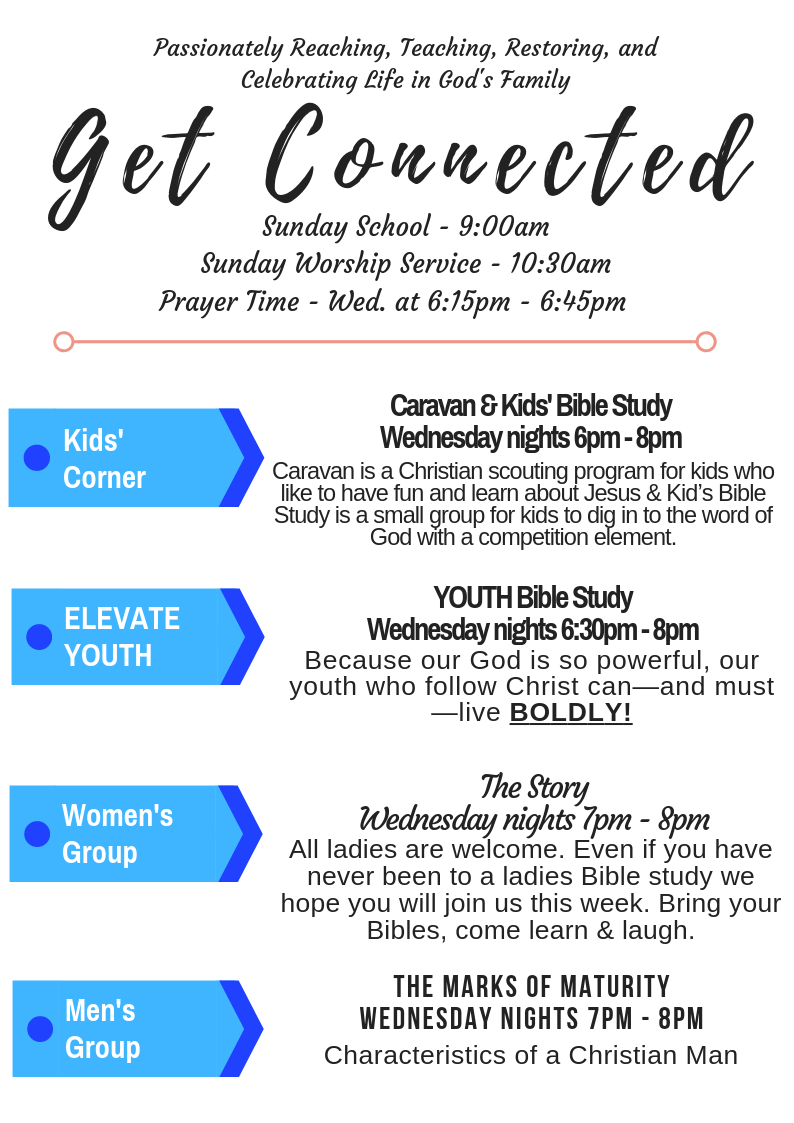 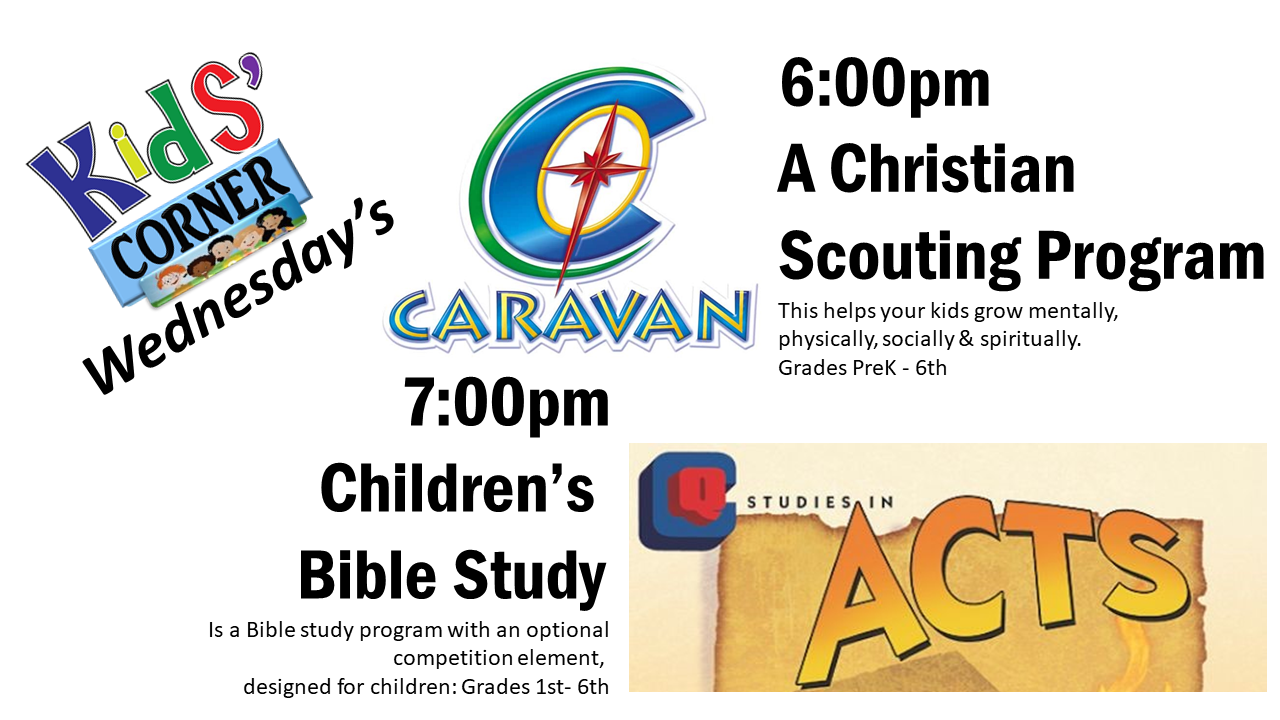 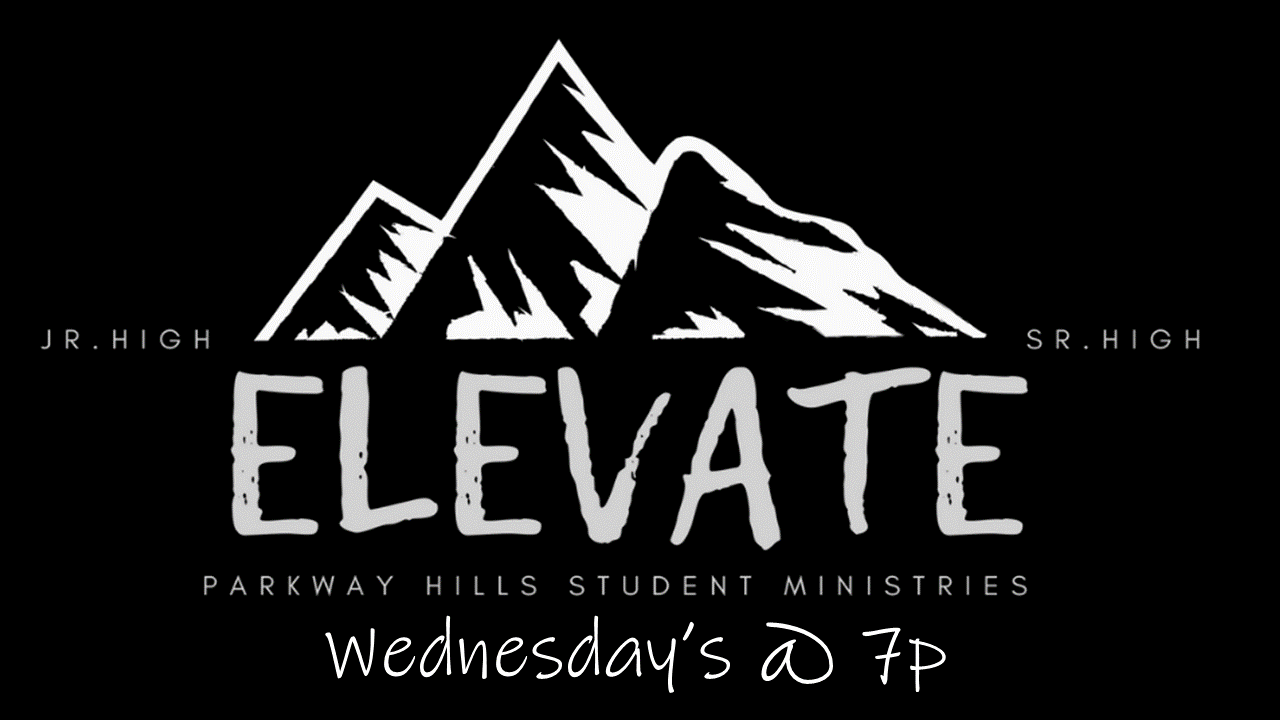 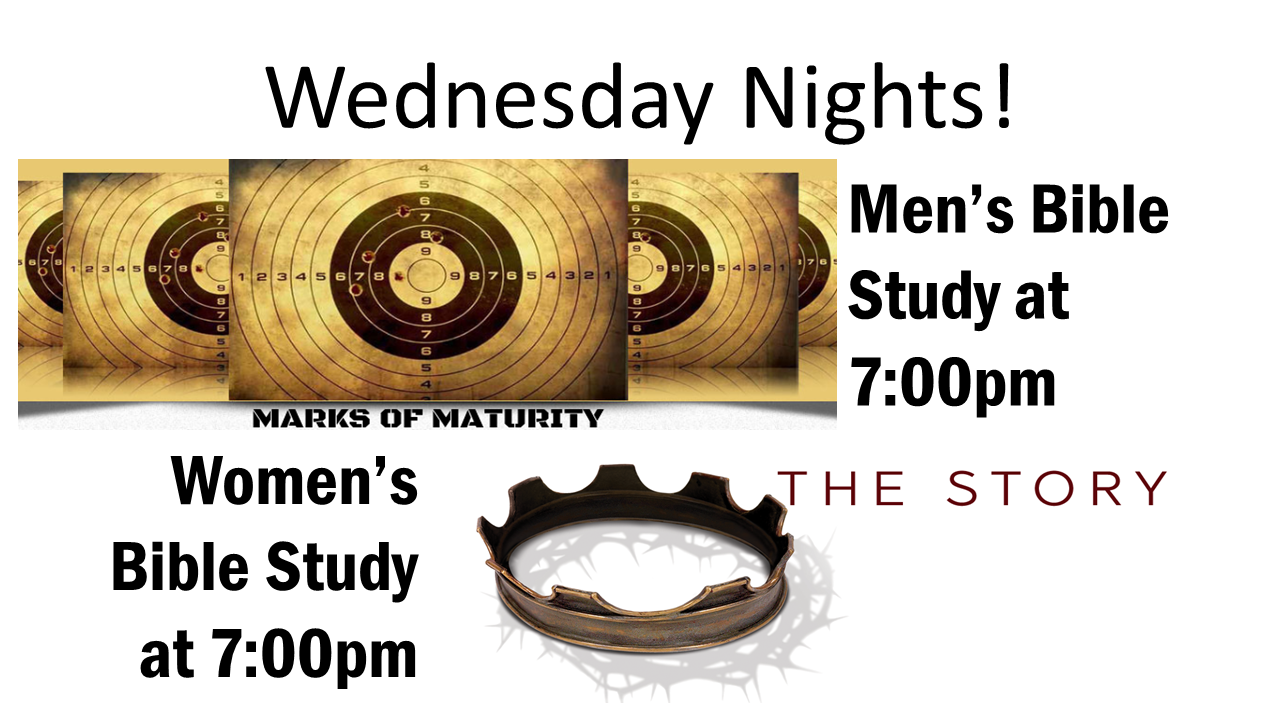 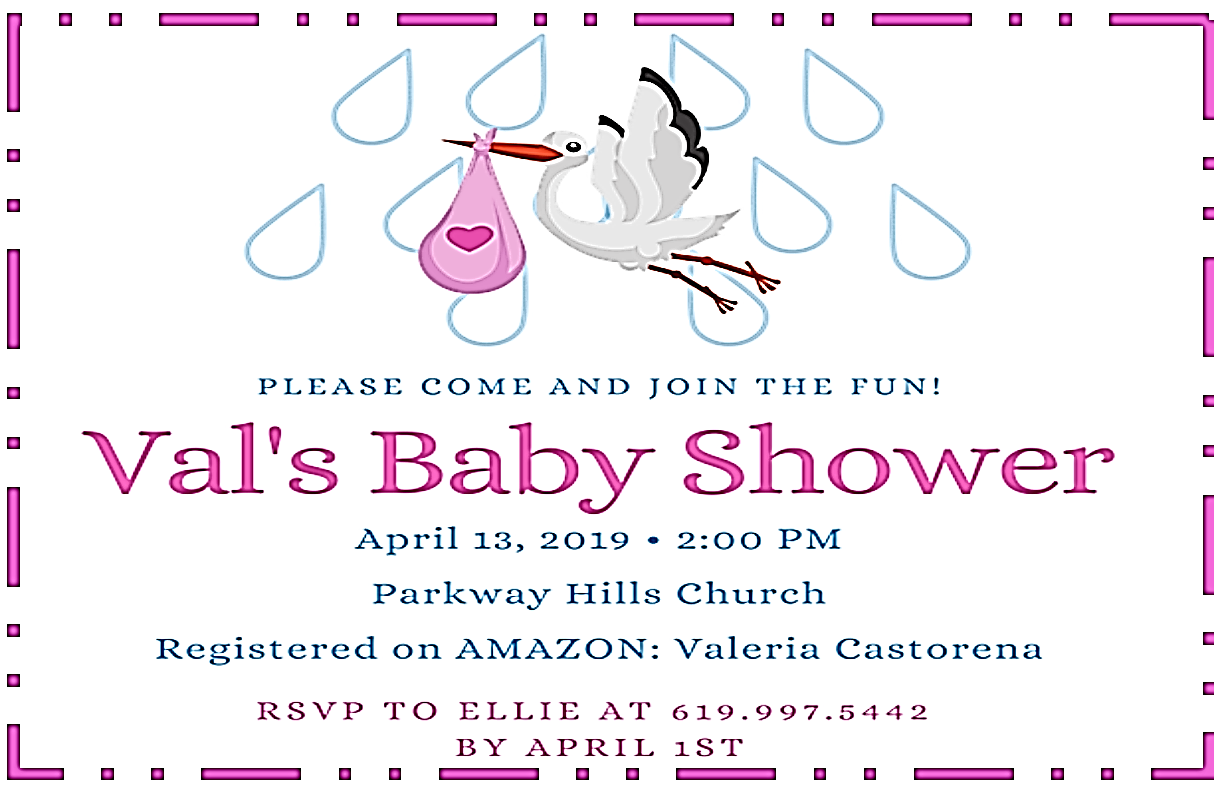 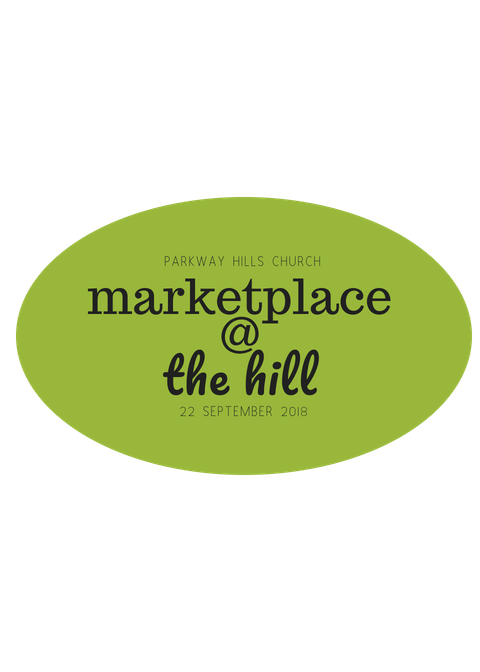 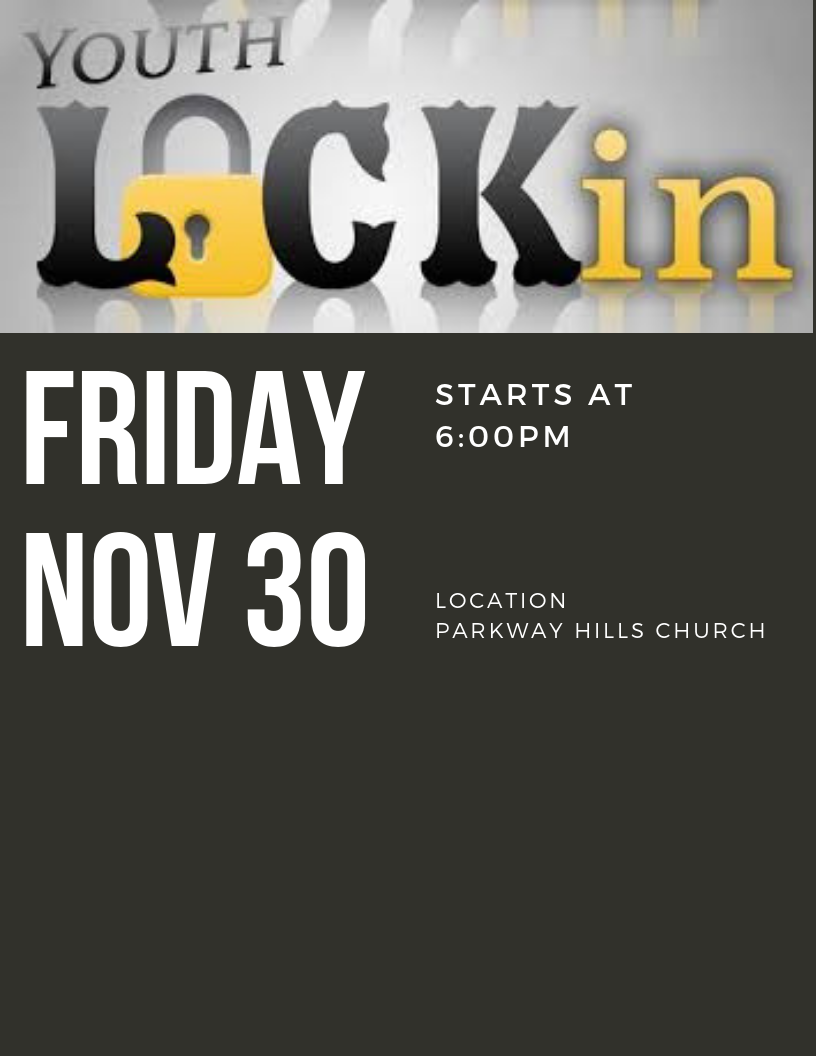 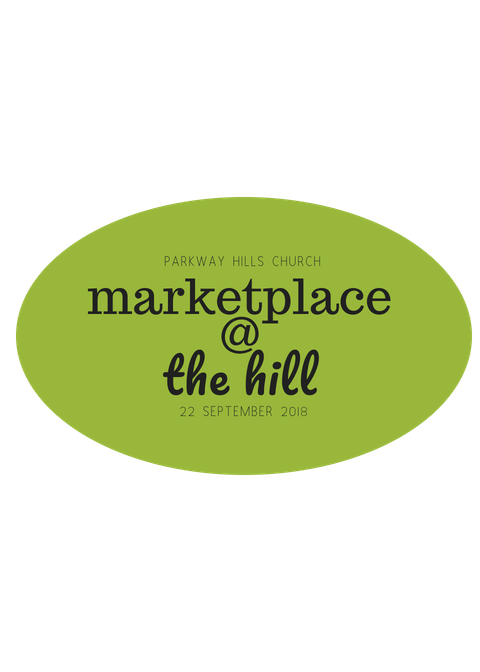 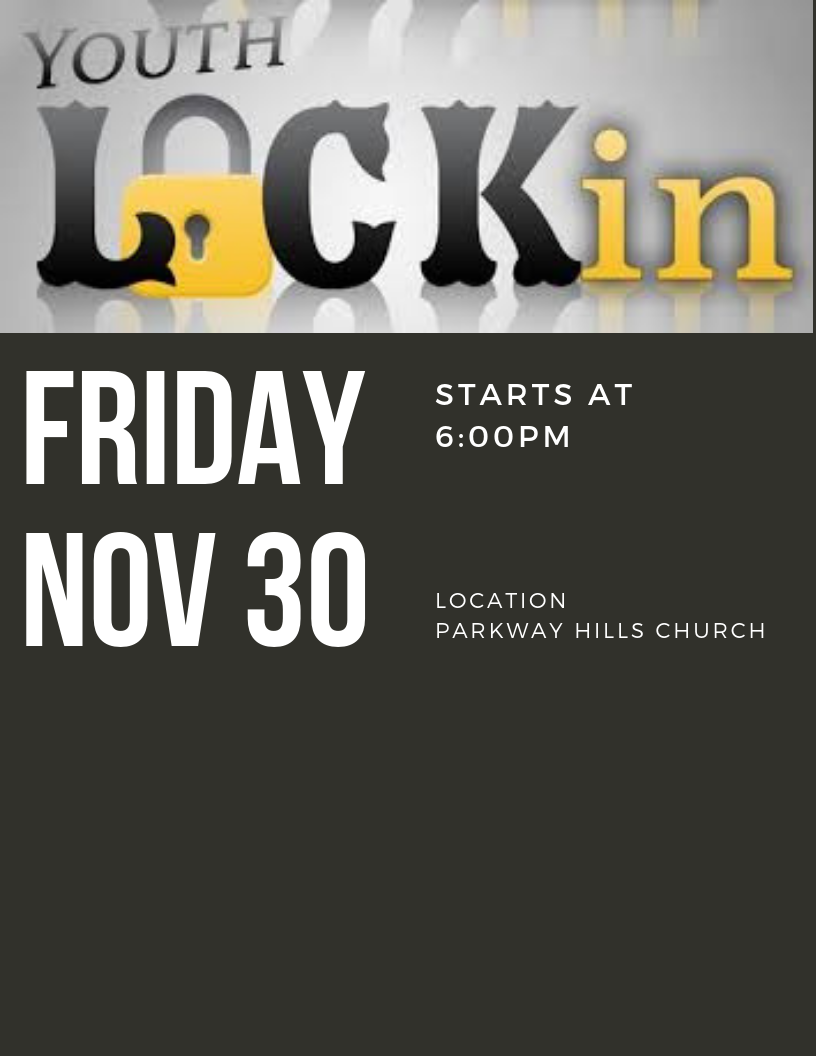 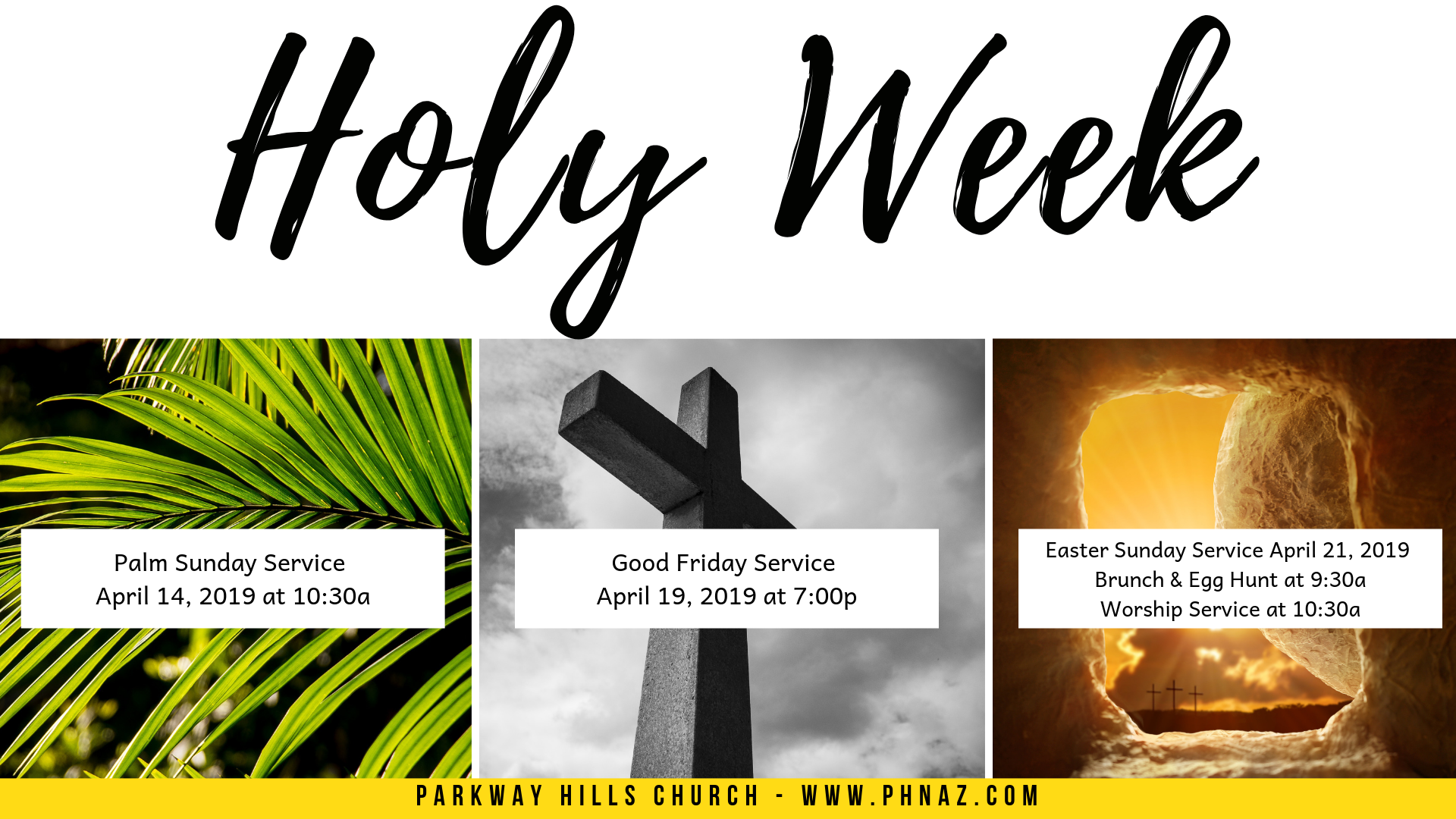 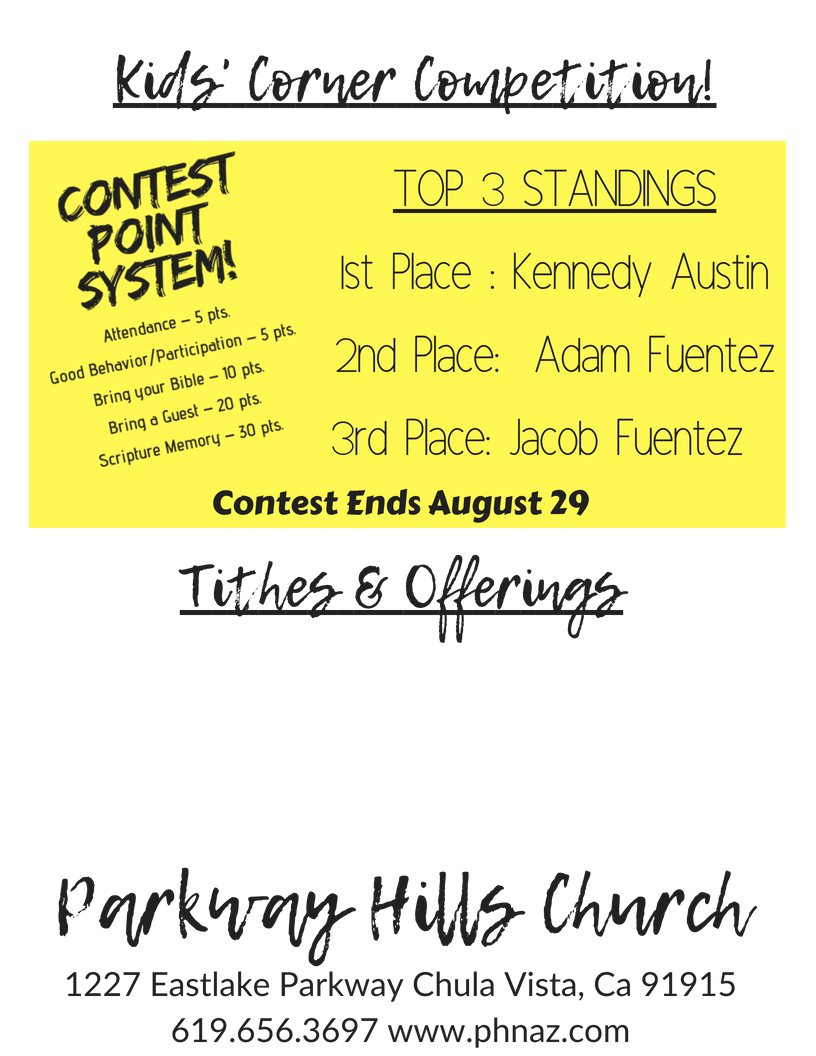 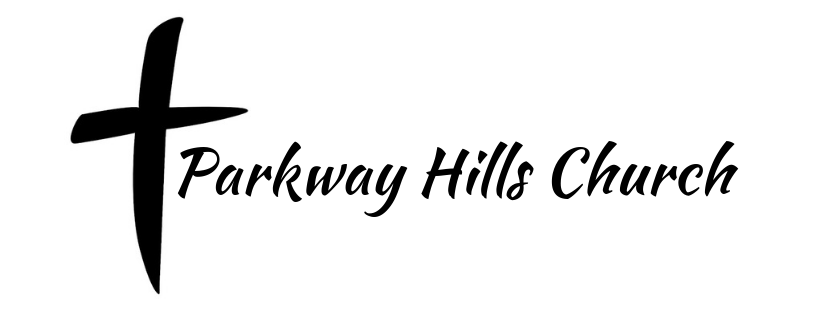 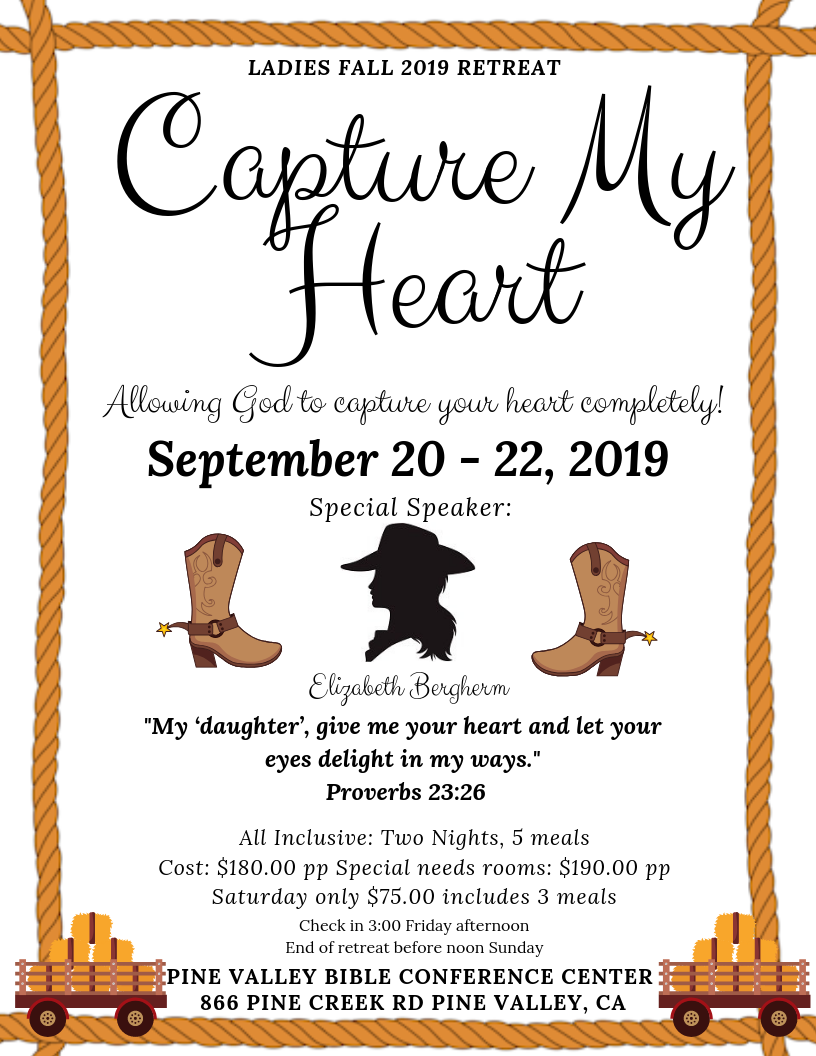 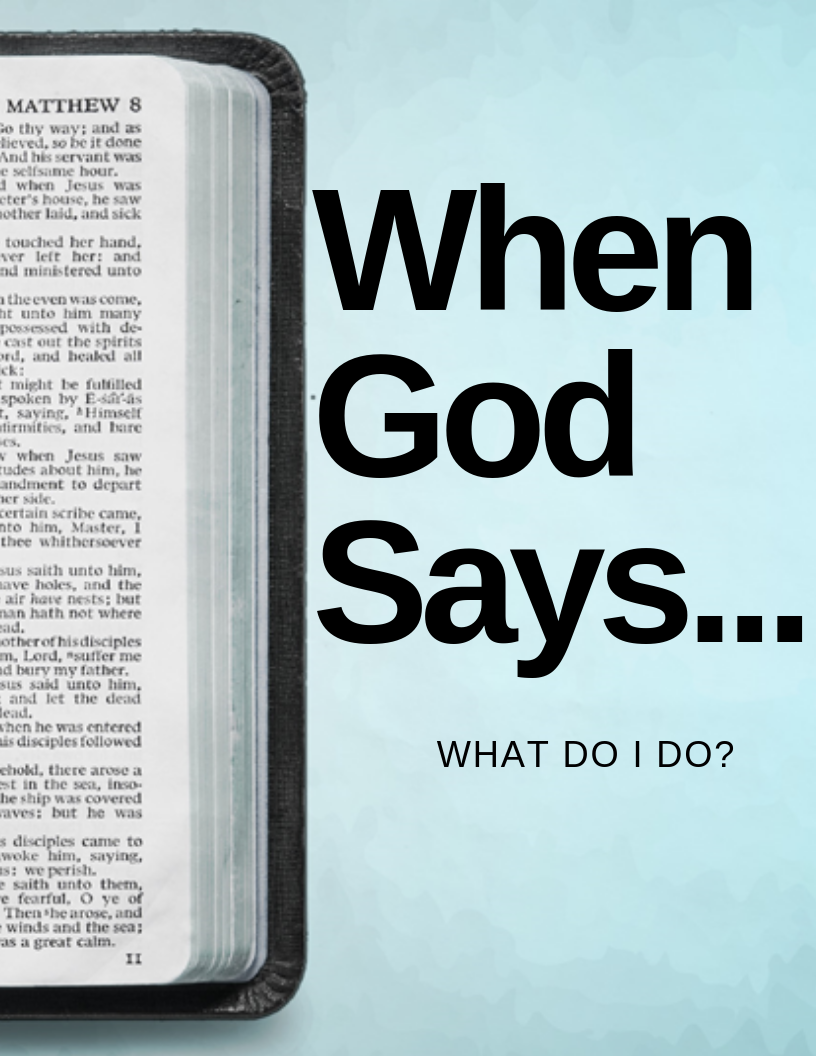 MonthlyNeedMarch 3March 10March 17March 24March 31$21,500$7,365.45$4,755.94$4,322.97